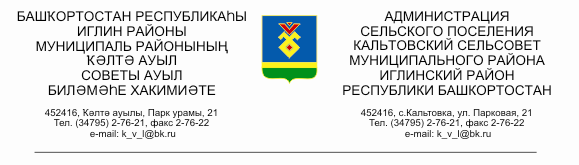 КАРАР                                                                                          ПОСТАНОВЛЕНИЕ   23 январь 2017 й.                                 № 10                               23 января 2017 г.Об утверждении муниципальной программы «Благоустройство идорожное хозяйство в сельском поселении Кальтовский сельсоветмуниципального района  Иглинский район Республики Башкортостанна 2017-2019 годы»	В соответствии с Федеральным законом от 06.10.2003 № 131-ФЗ «Об общих принципах организации местного самоуправления в Российской Федерации», Уставом сельского поселения Кальтовский сельсовет муниципального района  Иглинский район Республики Башкортостан            ПОСТАНОВЛЯЮ:	1.Утвердить прилагаемую муниципальную программу «Благоустройство и дорожное хозяйство в сельском поселении  Кальтовский сельсовет муниципального района  Иглинский район Республики Башкортостан на 2017-2019годы»      2. Обнародовать  настоящее  постановление на информационном  стенде в здании администрации сельского поселения по адресу: РБ, Иглинский район, с.Кальтовка, ул. Парковая, 213.Контроль за исполнением настоящего постановления оставляю за собой.Глава сельского поселения				  	         В.А. КожановУтверждена постановлением главы сельского поселения Кальтовский сельсовет муниципального района Иглинский район23 января 2017г.  № 10Муниципальная программа “ Благоустройство и дорожное хозяйство в сельском поселении   Кальтовский сельсовет муниципального района  Иглинский район Республики Башкортостан на 2017-2019 годы ”с. Кальтовка2017 г.Паспорт муниципальной программы “ Благоустройство и дорожное хозяйство в сельском поселении   Кальтовский сельсовет муниципального района  Иглинский район Республики Башкортостан на 2017-2019 годы”                                                              I. ВВЕДЕНИЕ       Муниципальная программа «Благоустройство и дорожное хозяйство территории в сельском поселении Кальтовский  сельсовет муниципального района  Иглинский район Республики Башкортостан на 2014-2016годы » разработана в соответствии со ст. 14 Федерального закона № 131-ФЗ «Об общих принципах организации местного самоуправления Российской Федерации». Согласно данной статьи к вопросам местного значения, которые обязаны решать местные органы представительной и исполнительной власти, относятся вопросы обеспечения населения, качественными условиями проживания, включая и  благоустройство территории   поселения. К вопросам местного значения в данном разделе относятся: владение, пользование и распоряжение имуществом, находящимся в муниципальной  собственности сельского поселения;обеспечение безопасности дорожного движения;создание условий для массового отдыха жителей сельского поселения и организация обустройства мест массового отдыха населения;организация сбора и вывоза бытовых отходов и мусора;организация  благоустройства  и озеленения  территории  сельского поселения  использование и охрана лесов, расположенных в границах населенных пунктов сельского поселения;организация освещения улиц;благоустройство  и содержание мест захоронения.       II. ХАРАКТЕРИСТИКА ПРОБЛЕМЫ, НА РЕШЕНИЕ КОТОРОЙ НАПРАВЛЕНА ПРОГРАММА  	 Администрация сельского поселения Кальтовский  сельсовет муниципального района  Иглинский район Республики Башкортостан включает в себя 13 населенных пунктов: д.Балажи; д.Ворошиловское; д.Коммунар; д.Кузнецовка; д.Ленинское;д.Мамаевка; д.Новосимское; д.Ольгинское; д.Петровское; д.Первомайское;д.Чкаловское; д.Юремис-Надеждинсмкое; с. Кальтовка» 	2.1. Дороги. Одной из приоритетных проблем сельского поселения является состояние автомобильных дорог, расположенных на территории всех населенных пунктов. Общая протяженность дорог – 28 км, из них 0 км с асфальтобетонным покрытием и 28 км – грунтовые дороги. Хорошее состояние дорожной сети - необходимое условие успешного развития экономики сельского поселения и улучшения условий жизни населения. Увеличение количества автотранспортных средств у населения и интенсивности их эксплуатации существенно обостряет проблему по содержанию и ремонту дорог. Из общей протяженности дорог местного значения зарегистрировано в установленном порядке 0 км дорог. Указанные проблемы обусловливают необходимость решения их программными методами.                 2.2. Уличное освещение. 	Также не полностью решена проблема по проведению реконструкции объектов наружного освещения по улицам населенных пунктов и на территориях. Необходимо проведение работ по ремонту и обслуживанию объектов наружного освещения. Таким образом, проблема заключается в восстановлении имеющегося освещения, реконструкции объектов освещения на улицах сельского поселения и установки дополнительных точек освещения в соответствии с запросами населения.                  2.3. Санитарное состояние территории. Большие нарекания вызывает санитарное состояние территории сельского поселения. В настоящее время население сельского поселения Кальтовский сельсовет муниципального района  Иглинский район Республики Башкортостан составляет 1498 чел., в результате их жизнедеятельности образуется немало отходов, требующих утилизации. Для решения данной проблемы необходимо организовать сбор и вывоз твердых бытовых отходов, установить площадки с контейнерами для сбора ТБО. Для поддержания территории вокруг контейнерных площадок в санитарном состоянии, соответствующим всем нормам СанПина, необходима установка ограждения. Для поддержания здоровой экологической обстановки на территории сельского поселения  Кальтовский сельсовет муниципального района  Иглинский район Республики Башкортостан необходимо проведение работ по ликвидации несанкционированных свалок по мере их образования.                 2.4. Благоустройство мест общего назначения. Необходимо продолжить работы по благоустройству территорий населенных пунктов, территорий массового отдыха, территорий муниципальных учреждений. Потребность детей в игровом и спортивном оборудовании с каждым годом возрастает, необходима установка спортивного и игрового оборудования на детских площадках.                 2.5. Озеленение Искусственные посадки зеленых насаждений в виде отдельных скверов существуют во всех населенных пунктах сельского поселения. Существующие участки зеленых насаждений общего пользования и растений недостаточно благоустроены, нуждаются в систематическом уходе: вырезке поросли, уборке аварийных и старых деревьев, подсадке саженцев. Для решения этой проблемы необходимо, чтобы данные работы выполнялись ежегодно, с привлечением организаций, предприятий и жителей сельского поселения Кальтовский сельсовет муниципального района  Иглинский район Республики Башкортостан. Кроме того, действия участников работ по озеленению  должны быть согласованы между собой.                 2.6. Содержание мест захоронений. На территории сельского поселения Кальтовский сельсовет муниципального района  Иглинский район Республики Башкортостан расположено 10 действующих кладбища площадью 8,5 га. Для соответствия кладбищ санитарно-техническим нормам необходимо провести ряд мероприятий: строительство и ремонт ограждения территории кладбищ, установка контейнеров и организация площадок для них, массовая вырубка деревьев и кустарников. Одним из условий решения проблем благоустройства является организация взаимодействия органов местного самоуправления с населением, а также с общественными объединениями, предприятиями и организациями всех форм собственности, расположенными на территории сельского поселения. Конкретная деятельность по выходу из сложившейся ситуации, связанная с планированием и организацией работ по вопросам улучшения благоустройства, санитарного состояния населенных пунктов поселения, создания комфортных условий проживания населения, по мобилизации финансовых и организационных ресурсов, должна осуществляться в соответствии с настоящей Программой.   III. ОНОВНЫЕ ЦЕЛИ И ЗАДАЧИ ПРОГРАММЫ            Целями Программы являются следующие:   1.Совершенствование системы комплексного благоустройства сельского поселения Кальтовский сельсовет муниципального района Иглинский район  Республики Баш- кортостан, создание комфортных условий проживания и отдыха населения.      2. Развитие сети автомобильных дорог сельского поселения Кальтовский сельсовет муниципального района  Иглинский район  Республики  Башкортостан, обеспечивающей надежность и безопасность движения по ним.          Для достижения поставленных целей необходимо решение следующих основ- ных задач: 1. Организация взаимодействия между предприятиями, организациями и уч- реждениями при решении вопросов благоустройства   сельского поселения Кальтов-ский сельсовет муниципального района  Иглинский район Респ. Башкортостан. 2. Приведение в качественное состояние элементов благоустройства населенного пункта сельского поселения Кальтовский сельсовет муниципального района  Иглинский район Республики Башкортостан. 3. Улучшение экологической обстановки и сохранение природных комплексов для обеспечения условий жизнедеятельности в сельском поселении Кальтовский сельсовет муниципального района  Иглинский район Республики Башкортостан. 4. Создание надежности и безопасности дорожного движения  по дорогам  сельского поселения Кальтовский сельсовет муниципального района  Иглинский район Республики Башкортостан.IV. ПЕРЕЧЕНЬ ПОДПРОГРАММ   Перечень мероприятий муниципальной Программы «Благоустройство и дорожное хозяйство в сельском поселении Кальтовский сельсовет муниципального района  Иглинский район Республики Башкортостан» приведены в таблице № 1. Основные мероприятия по реализации муниципальной программы«Благоустройство и дорожное хозяйство в сельском поселении Кальтовский сельсовет муниципального района  Иглинский район Республики Башкортостан»                                                                                                                                                                           Таблица №1 V. РЕСУРСНОЕ ОБЕСПЕЧЕНИЕ ПРОГРАММЫ  Общий объем финансирования Программы составляет 3 671,00 тыс. рублей по годам: 2017 год –1207 ,00 тыс. рублей, 2018 год – 1232,00 тыс. рублей, 2019 год – 1232,00 тыс. рублей.по источникам финансирования:- бюджет сельского поселения          71,00 тыс. рублей - бюджет Республики Башкортостан  3 600  ,00 тыс. рублей.  Финансирования подпрограммы «Благоустройство в сельском поселении Кальтовский сельсовет муниципального района  Иглинский район Республики Башкортостан на 2017-2019 годы» составляет  1571,00 тыс. рублей по годам:  2017 год – 507,00 тыс. рублей, 2018 год – 532,00 тыс. рублей, 2019 год – 532,00 тыс. рублей.по источникам финансирования: -бюджет сельского поселения               71,00 тыс. рублей.-бюджет Республики Башкортостан      1 500,00 тыс. рублей.  Финансирования подпрограммы «Дорожное хозяйство в сельском поселении Кальтовский сельсовет муниципального района  Иглинский район Республики Башкортостан на 2017-2019 годы» составляет 1 500,00 тыс. рублей по годам: 2017 год – 500,00 тыс. рублей, 2018 год – 500,00 тыс. рублей, 2019 год – 500,00 тыс. рублей. по источникам финансирования: бюджет сельского поселения              0,00 тыс. рублей. бюджет Республики Башкортостан    1 500,00 тыс. рублей.VI. МЕХАНИЗМ УПРАВЛЕНИЯ РЕАЛИЗАЦИЕЙ ПРОГРАММЫ  Управление реализацией Программы осуществляет Администрация сельского поселения Кальтовский сельсовет муниципального района Иглинский район Республики Башкортостан путем разработки механизма реализации мероприятий, подготовки проектов распорядительных документов. Глава сельского поселения несет ответственность за качественное и своевременное выполнение мероприятий Программы и конечные результаты Программы, целевое и рациональное использование финансовых средств.  VII. ОЦЕНКА ЭФФЕКТИВНОСТИ РЕЗУЛЬТАТОВ РЕАЛИЗАЦИИ ПРОГРАММЫ       Выполнение намеченных в Программе мероприятий и осуществление своевременных инвестиций предполагает повышение уровня благоустройства населенных пунктов сельского поселения, улучшение санитарного содержания территорий, экологической безопасности населенных пунктов сельского поселения, создание условий, обеспечивающих комфортные условия для работы и отдыха населения на территории сельского поселения  Улу-Телякский сельсовет муниципального района Иглинский район Республики Башкортостан.    Будет скоординирована деятельность предприятий, обеспечивающих благоустройство населенных пунктов и предприятий. Количественные показатели эффективности (целевые индикаторы) по годам, отражающие степень достижения целей и решения задач Программы представлены в таблице №2.Методика оценки эффективности реализации Программы представлена в таблице №3.Целевые индикаторыТаблица №2Таблица №3Методика оценки эффективности реализации муниципальной целевой программы «Благоустройство и дорожное хозяйство в сельском поселении Кальтовский сельсовет муниципального района Иглинский район Республики Башкортостан на 2017-2019годы»   Методика оценки эффективности Программы представляет собой алгоритм оценки в ходе реализации Программы по годам и по итогам в целом исходя из соответствия фактических значений показателей их целевым значениям.Методика включает проведение количественных оценок эффективности по следующим направлениям: 	1) степень достижения запланированных результатов (достижения целей и решения задач) Программы (оценка результативности); Е=   количество выполненных пунктов программы/  обще количество пунктов программы *100%  Например  5/10*100=50 %             Е=50%	В целях оценки степени достижения запланированных результатов Программы устанавливаются следующие критерии: если значение показателя результативности (E) равно или больше 70,0%, степень достижения запланированных результатов Программы оценивается как высокая; 	если значение показателя результативности (E) равно или больше 50,0%, но меньше 70%, степень достижения запланированных результатов Программы оценивается как удовлетворительная; 	если значение показателя результативности (E) меньше 50,0%, степень достижения запланированных результатов Программы оценивается как неудовлетворительная.  	2) степень соответствия фактических затрат бюджета сельского поселения Кальтовский сельсовет муниципального района  Иглинский район Республики Башкортостан запланированному уровню (оценка полноты использования местных бюджетных средств);   П=фактические затраты бюджета на показатели программы/плановые показатели*100%   Например  150тыс.руб/200 тыс.руб*100=75%        П=75%	В целях оценки степени соответствия фактических затрат бюджета сельского поселения Кальтовский сельсовет муниципального района  Иглинский район Республики Башкортостан на реализацию Программы запланированному уровню устанавливаются следующие критерии: 	если значение показателя полноты использования бюджетных средств сельского поселения Кальтовский сельсовет (П) равно или больше 70,0%, степень соответствия фактических затрат бюджета сельского поселения Кальтовский сельсовет муниципального района Иглинский район Республики Башкортостан на реализацию Программы запланированному уровню оценивается как удовлетворительная; 	если значение показателя полноты использования бюджетных средств сельского поселения Кальтовский сельсовет (П) меньше 70,0%, степень соответствия фактических затрат бюджета сельского поселения Кальтовский сельсовет муниципального района  Иглинский район Республики Башкортостан на реализацию Программы запланированному уровню оценивается как неудовлетворительная. 	  3) эффективность использования средств бюджета сельского поселения Кальтовский сельсовет муниципального района  Иглинский район Республики Башкортостан (оценка экономической эффективности достижения результатов).    Расчет эффективности использования средств бюджета сельского поселения Кальтовский сельский совет муниципального района Иглинский район Республики Башкортостан на реализацию Программы производится по формуле:           П   И = ----- x 100%,              где:         Е  И - эффективность использования средств бюджета сельского поселения Кальтовский сельский совет муниципального района  Иглинский район Республики Башкортостан (процентов); Е - показатель результативности реализации Программы; П - показатель полноты использования бюджетных средств сельского поселения Кудеевский сельский совет  	В целях оценки эффективности использования средств бюджета сельского поселения   Кальтовский сельсовет муниципального района  Иглинский район Республики Башкортостан при реализации Программы устанавливаются следующие критерии: 	если значение показателя эффективности использования средств бюджета сельского поселения Кальтовский сельсовет  муниципального района  Иглинский район Республики Башкортостан (И) больше или равно 100,0%, такая эффективность использования бюджетных средств сельского поселения Кальтовский сельсовет оценивается как высокая; 	если значение показателя эффективности использования средств бюджета сельского поселения Кальтовский сельсовет муниципального района  Иглинский район Республики Башкортостан составляет от 70 до 100,0%, такая эффективность использования бюджетных средств сельского поселения Кальтовский сельсовет оценивается как умеренная;	если значение показателя эффективности использования средств бюджета сельского поселения Кальтовский сельсовет муниципального района  Иглинский район Республики Башкортостан менее 70,0%, такая эффективность использования бюджетных средств оценивается как низкая.	 Оценка эффективности реализации Программы осуществляется ответственным исполнителем и соисполнителями ежегодно до 1 марта года, следующего за отчетным.№ п/пПоказательСодержание показателя1231.Наименование Программы Муниципальная программа «Благоустройство и дорожное хозяйство в сельском поселении Кальтовский сельсовет муниципального района Иглинский район Республики Башкортостан на 2017-2019 годы» 2.Основание для разработки Программы Федеральный закон Российской Федерации от 06.10.2003 131 -ФЗ «Об общих принципах организации местного само- управления в Российской Федерации», Устав сельского посе ления Кальтовский  сельсовет муниципального района Иглинский район Республики Башкортостан   3.Муниципальный заказчик Программы  Администрация сельского поселения Кальтовский  сельсовет муниципального района  Иглинский район Республики Башкортостан   4.Основные разработчики ПрограммыАдминистрация сельского поселения Кальтовский  сельсовет муниципального района  Иглинский район Республики Башкортостан         5.Цели и задачи Программы Цели:
1. Совершенствование системы комплексного благоустрой- ства сельского поселения Кальтовский  сельсовет МР Иглин- ский район Республики Башкортостан, создание комфорт- ных условий проживания и отдыха населения.
2. Развитие сети автомобильных дорог сельского поселения Кальтовский  сельсовет муниципального района Иглинский район Республики Башкортостан, обеспечивающей надежность и безопасность движения по ним.Задачи:
1.Организация взаимодействия между предприятиями, орга- низациями и учреждениями при решении вопросов благоуст  ройства сельского поселения Кальтовский сельсовет МР Иг- линский район Республики Башкортостан.2. Приведение в качественное состояние элементов благоуст ройства населенных пунктов сельского поселения Кальтовс- кий  сельсовет муниципального района  Иглинский район Республики Башкортостан.3. Улучшение экологической обстановки и сохранение при- родных комплексов для обеспечения условий жизнедеятель-ности в сельском поселении Кальтовский  сельсовет МР Иглинский район РБ. 4. Создание надежности и безопасности дорожного движе- ния по дорогам сельского поселения Кальтовский  сельсовет МР Иглинский район Республики Башкортостан.   6.Важнейшие целевые индикаторы и показатели ПрограммыПовышение  уровня  благоустроенности населенных пунктов сельского поселения.2. Улучшение экологической обстановки и создание среды, комфортной для проживания жителей сельского поселения.3. Улучшение качества автомобильных дорог, создание надежности и безопасности дорожного движения  по дорогам  сельского поселения.  7.Сроки реализации ПрограммыПрограмма реализуется в 2017-2019 годах8.Перечень подпрограмм   1.«Благоустройство в сельском поселении Кальтовский  сельсовет муниципального района Иглинский  район Республики Башкортостан на 2017-2019 годы»;2. «Дорожное хозяйство в сельском поселении Кальтовский сельсовет МР Иглинский район Республики Башкортостан» 9.Объемы и источники финансирования Программы Общий объем финансирования Программы в 2017-2019  годах составит 3 671 000рублей
В том числе за счет средств бюджета Республики Башкортостан 3 600 000 руб.
из них по годам: 
2017 год – 1200 тыс.рублей 
2018 год- 1200 тыс.рублей 
2019 год -1200 тыс.рублей 
за счет средств бюджета сельского поселения Кальтовски  товский  сельсовет муниципального района Иглинский район Республики Башкортостан                  71 000 руб. 
из них по годам: 
2017 год – 7  тыс.рублей 
2018 год – 32  тыс.рублей 
2019 год – 32  тыс.рублей 10.Ожидаемые       конечные результаты   реализации программы 1. Повышение уровня благоустроенности населенных пунктов сельского поселения.
 2. Улучшение экологической обстановки и создание среды, комфортной для проживания жителей сельского поселения.3. Улучшение качества автомобильных дорог, создание надежности и безопасности дорожного движения  по дорогам  сельского поселения.      п/п Программные мероприятия, обеспечивающие выполнение задачи Исполнитель Исполнитель Срок исполнения Срок исполнения Срок исполненияЗатраты на реализацию мероприятий, тыс.руб.Затраты на реализацию мероприятий, тыс.руб.Затраты на реализацию мероприятий, тыс.руб.Затраты на реализацию мероприятий, тыс.руб.Затраты на реализацию мероприятий, тыс.руб.Затраты на реализацию мероприятий, тыс.руб.Затраты на реализацию мероприятий, тыс.руб.Затраты на реализацию мероприятий, тыс.руб.Затраты на реализацию мероприятий, тыс.руб.Затраты на реализацию мероприятий, тыс.руб.Затраты на реализацию мероприятий, тыс.руб.Затраты на реализацию мероприятий, тыс.руб.Затраты на реализацию мероприятий, тыс.руб.Затраты на реализацию мероприятий, тыс.руб.Затраты на реализацию мероприятий, тыс.руб.Затраты на реализацию мероприятий, тыс.руб.Затраты на реализацию мероприятий, тыс.руб.Источники финансированияИсточники финансирования Ожидаемые результаты реализации программы Ожидаемые результаты реализации программы   п/п Программные мероприятия, обеспечивающие выполнение задачи Исполнитель Исполнитель Срок исполнения Срок исполнения Срок исполнения Всего Всего Всего 2017 2017 2017 2017 2018 2018 2018 2018 2018 2019 2019 2019 201912334445555566677778888899991010101111Подпрограмма : «Благоустройство в сельском поселении Кальтовский сельсовет муниципального района  Иглинский район Республики» Подпрограмма : «Благоустройство в сельском поселении Кальтовский сельсовет муниципального района  Иглинский район Республики» Подпрограмма : «Благоустройство в сельском поселении Кальтовский сельсовет муниципального района  Иглинский район Республики» Подпрограмма : «Благоустройство в сельском поселении Кальтовский сельсовет муниципального района  Иглинский район Республики» Подпрограмма : «Благоустройство в сельском поселении Кальтовский сельсовет муниципального района  Иглинский район Республики» Подпрограмма : «Благоустройство в сельском поселении Кальтовский сельсовет муниципального района  Иглинский район Республики» Подпрограмма : «Благоустройство в сельском поселении Кальтовский сельсовет муниципального района  Иглинский район Республики» Подпрограмма : «Благоустройство в сельском поселении Кальтовский сельсовет муниципального района  Иглинский район Республики» Подпрограмма : «Благоустройство в сельском поселении Кальтовский сельсовет муниципального района  Иглинский район Республики» Подпрограмма : «Благоустройство в сельском поселении Кальтовский сельсовет муниципального района  Иглинский район Республики» Подпрограмма : «Благоустройство в сельском поселении Кальтовский сельсовет муниципального района  Иглинский район Республики» Подпрограмма : «Благоустройство в сельском поселении Кальтовский сельсовет муниципального района  Иглинский район Республики» Подпрограмма : «Благоустройство в сельском поселении Кальтовский сельсовет муниципального района  Иглинский район Республики» Подпрограмма : «Благоустройство в сельском поселении Кальтовский сельсовет муниципального района  Иглинский район Республики» Подпрограмма : «Благоустройство в сельском поселении Кальтовский сельсовет муниципального района  Иглинский район Республики» Подпрограмма : «Благоустройство в сельском поселении Кальтовский сельсовет муниципального района  Иглинский район Республики» Подпрограмма : «Благоустройство в сельском поселении Кальтовский сельсовет муниципального района  Иглинский район Республики» Подпрограмма : «Благоустройство в сельском поселении Кальтовский сельсовет муниципального района  Иглинский район Республики» Подпрограмма : «Благоустройство в сельском поселении Кальтовский сельсовет муниципального района  Иглинский район Республики» Подпрограмма : «Благоустройство в сельском поселении Кальтовский сельсовет муниципального района  Иглинский район Республики» Подпрограмма : «Благоустройство в сельском поселении Кальтовский сельсовет муниципального района  Иглинский район Республики» Подпрограмма : «Благоустройство в сельском поселении Кальтовский сельсовет муниципального района  Иглинский район Республики» Подпрограмма : «Благоустройство в сельском поселении Кальтовский сельсовет муниципального района  Иглинский район Республики» Подпрограмма : «Благоустройство в сельском поселении Кальтовский сельсовет муниципального района  Иглинский район Республики» Подпрограмма : «Благоустройство в сельском поселении Кальтовский сельсовет муниципального района  Иглинский район Республики» Подпрограмма : «Благоустройство в сельском поселении Кальтовский сельсовет муниципального района  Иглинский район Республики» Подпрограмма : «Благоустройство в сельском поселении Кальтовский сельсовет муниципального района  Иглинский район Республики» Подпрограмма : «Благоустройство в сельском поселении Кальтовский сельсовет муниципального района  Иглинский район Республики» Подпрограмма : «Благоустройство в сельском поселении Кальтовский сельсовет муниципального района  Иглинский район Республики» Подпрограмма : «Благоустройство в сельском поселении Кальтовский сельсовет муниципального района  Иглинский район Республики» Подпрограмма : «Благоустройство в сельском поселении Кальтовский сельсовет муниципального района  Иглинский район Республики» Подпрограмма : «Благоустройство в сельском поселении Кальтовский сельсовет муниципального района  Иглинский район Республики» Подпрограмма : «Благоустройство в сельском поселении Кальтовский сельсовет муниципального района  Иглинский район Республики»  Цель: Совершенствование системы комплексного благоустройства сельского поселения Кальтовский сельсовет муниципального района Иглинский район Республики Башкортостан, создание комфортных условий проживания и отдыха населения.1 Задача: Организация взаимодействия между предприятиями, организациями и учреждениями при решении вопросов благоустройства сельского поселения Кальтовский сельсовет муниципального района  Иглинский район Республики Башкортостан. Цель: Совершенствование системы комплексного благоустройства сельского поселения Кальтовский сельсовет муниципального района Иглинский район Республики Башкортостан, создание комфортных условий проживания и отдыха населения.1 Задача: Организация взаимодействия между предприятиями, организациями и учреждениями при решении вопросов благоустройства сельского поселения Кальтовский сельсовет муниципального района  Иглинский район Республики Башкортостан. Цель: Совершенствование системы комплексного благоустройства сельского поселения Кальтовский сельсовет муниципального района Иглинский район Республики Башкортостан, создание комфортных условий проживания и отдыха населения.1 Задача: Организация взаимодействия между предприятиями, организациями и учреждениями при решении вопросов благоустройства сельского поселения Кальтовский сельсовет муниципального района  Иглинский район Республики Башкортостан. Цель: Совершенствование системы комплексного благоустройства сельского поселения Кальтовский сельсовет муниципального района Иглинский район Республики Башкортостан, создание комфортных условий проживания и отдыха населения.1 Задача: Организация взаимодействия между предприятиями, организациями и учреждениями при решении вопросов благоустройства сельского поселения Кальтовский сельсовет муниципального района  Иглинский район Республики Башкортостан. Цель: Совершенствование системы комплексного благоустройства сельского поселения Кальтовский сельсовет муниципального района Иглинский район Республики Башкортостан, создание комфортных условий проживания и отдыха населения.1 Задача: Организация взаимодействия между предприятиями, организациями и учреждениями при решении вопросов благоустройства сельского поселения Кальтовский сельсовет муниципального района  Иглинский район Республики Башкортостан. Цель: Совершенствование системы комплексного благоустройства сельского поселения Кальтовский сельсовет муниципального района Иглинский район Республики Башкортостан, создание комфортных условий проживания и отдыха населения.1 Задача: Организация взаимодействия между предприятиями, организациями и учреждениями при решении вопросов благоустройства сельского поселения Кальтовский сельсовет муниципального района  Иглинский район Республики Башкортостан. Цель: Совершенствование системы комплексного благоустройства сельского поселения Кальтовский сельсовет муниципального района Иглинский район Республики Башкортостан, создание комфортных условий проживания и отдыха населения.1 Задача: Организация взаимодействия между предприятиями, организациями и учреждениями при решении вопросов благоустройства сельского поселения Кальтовский сельсовет муниципального района  Иглинский район Республики Башкортостан. Цель: Совершенствование системы комплексного благоустройства сельского поселения Кальтовский сельсовет муниципального района Иглинский район Республики Башкортостан, создание комфортных условий проживания и отдыха населения.1 Задача: Организация взаимодействия между предприятиями, организациями и учреждениями при решении вопросов благоустройства сельского поселения Кальтовский сельсовет муниципального района  Иглинский район Республики Башкортостан. Цель: Совершенствование системы комплексного благоустройства сельского поселения Кальтовский сельсовет муниципального района Иглинский район Республики Башкортостан, создание комфортных условий проживания и отдыха населения.1 Задача: Организация взаимодействия между предприятиями, организациями и учреждениями при решении вопросов благоустройства сельского поселения Кальтовский сельсовет муниципального района  Иглинский район Республики Башкортостан. Цель: Совершенствование системы комплексного благоустройства сельского поселения Кальтовский сельсовет муниципального района Иглинский район Республики Башкортостан, создание комфортных условий проживания и отдыха населения.1 Задача: Организация взаимодействия между предприятиями, организациями и учреждениями при решении вопросов благоустройства сельского поселения Кальтовский сельсовет муниципального района  Иглинский район Республики Башкортостан. Цель: Совершенствование системы комплексного благоустройства сельского поселения Кальтовский сельсовет муниципального района Иглинский район Республики Башкортостан, создание комфортных условий проживания и отдыха населения.1 Задача: Организация взаимодействия между предприятиями, организациями и учреждениями при решении вопросов благоустройства сельского поселения Кальтовский сельсовет муниципального района  Иглинский район Республики Башкортостан. Цель: Совершенствование системы комплексного благоустройства сельского поселения Кальтовский сельсовет муниципального района Иглинский район Республики Башкортостан, создание комфортных условий проживания и отдыха населения.1 Задача: Организация взаимодействия между предприятиями, организациями и учреждениями при решении вопросов благоустройства сельского поселения Кальтовский сельсовет муниципального района  Иглинский район Республики Башкортостан. Цель: Совершенствование системы комплексного благоустройства сельского поселения Кальтовский сельсовет муниципального района Иглинский район Республики Башкортостан, создание комфортных условий проживания и отдыха населения.1 Задача: Организация взаимодействия между предприятиями, организациями и учреждениями при решении вопросов благоустройства сельского поселения Кальтовский сельсовет муниципального района  Иглинский район Республики Башкортостан. Цель: Совершенствование системы комплексного благоустройства сельского поселения Кальтовский сельсовет муниципального района Иглинский район Республики Башкортостан, создание комфортных условий проживания и отдыха населения.1 Задача: Организация взаимодействия между предприятиями, организациями и учреждениями при решении вопросов благоустройства сельского поселения Кальтовский сельсовет муниципального района  Иглинский район Республики Башкортостан. Цель: Совершенствование системы комплексного благоустройства сельского поселения Кальтовский сельсовет муниципального района Иглинский район Республики Башкортостан, создание комфортных условий проживания и отдыха населения.1 Задача: Организация взаимодействия между предприятиями, организациями и учреждениями при решении вопросов благоустройства сельского поселения Кальтовский сельсовет муниципального района  Иглинский район Республики Башкортостан. Цель: Совершенствование системы комплексного благоустройства сельского поселения Кальтовский сельсовет муниципального района Иглинский район Республики Башкортостан, создание комфортных условий проживания и отдыха населения.1 Задача: Организация взаимодействия между предприятиями, организациями и учреждениями при решении вопросов благоустройства сельского поселения Кальтовский сельсовет муниципального района  Иглинский район Республики Башкортостан. Цель: Совершенствование системы комплексного благоустройства сельского поселения Кальтовский сельсовет муниципального района Иглинский район Республики Башкортостан, создание комфортных условий проживания и отдыха населения.1 Задача: Организация взаимодействия между предприятиями, организациями и учреждениями при решении вопросов благоустройства сельского поселения Кальтовский сельсовет муниципального района  Иглинский район Республики Башкортостан. Цель: Совершенствование системы комплексного благоустройства сельского поселения Кальтовский сельсовет муниципального района Иглинский район Республики Башкортостан, создание комфортных условий проживания и отдыха населения.1 Задача: Организация взаимодействия между предприятиями, организациями и учреждениями при решении вопросов благоустройства сельского поселения Кальтовский сельсовет муниципального района  Иглинский район Республики Башкортостан. Цель: Совершенствование системы комплексного благоустройства сельского поселения Кальтовский сельсовет муниципального района Иглинский район Республики Башкортостан, создание комфортных условий проживания и отдыха населения.1 Задача: Организация взаимодействия между предприятиями, организациями и учреждениями при решении вопросов благоустройства сельского поселения Кальтовский сельсовет муниципального района  Иглинский район Республики Башкортостан. Цель: Совершенствование системы комплексного благоустройства сельского поселения Кальтовский сельсовет муниципального района Иглинский район Республики Башкортостан, создание комфортных условий проживания и отдыха населения.1 Задача: Организация взаимодействия между предприятиями, организациями и учреждениями при решении вопросов благоустройства сельского поселения Кальтовский сельсовет муниципального района  Иглинский район Республики Башкортостан. Цель: Совершенствование системы комплексного благоустройства сельского поселения Кальтовский сельсовет муниципального района Иглинский район Республики Башкортостан, создание комфортных условий проживания и отдыха населения.1 Задача: Организация взаимодействия между предприятиями, организациями и учреждениями при решении вопросов благоустройства сельского поселения Кальтовский сельсовет муниципального района  Иглинский район Республики Башкортостан. Цель: Совершенствование системы комплексного благоустройства сельского поселения Кальтовский сельсовет муниципального района Иглинский район Республики Башкортостан, создание комфортных условий проживания и отдыха населения.1 Задача: Организация взаимодействия между предприятиями, организациями и учреждениями при решении вопросов благоустройства сельского поселения Кальтовский сельсовет муниципального района  Иглинский район Республики Башкортостан. Цель: Совершенствование системы комплексного благоустройства сельского поселения Кальтовский сельсовет муниципального района Иглинский район Республики Башкортостан, создание комфортных условий проживания и отдыха населения.1 Задача: Организация взаимодействия между предприятиями, организациями и учреждениями при решении вопросов благоустройства сельского поселения Кальтовский сельсовет муниципального района  Иглинский район Республики Башкортостан. Цель: Совершенствование системы комплексного благоустройства сельского поселения Кальтовский сельсовет муниципального района Иглинский район Республики Башкортостан, создание комфортных условий проживания и отдыха населения.1 Задача: Организация взаимодействия между предприятиями, организациями и учреждениями при решении вопросов благоустройства сельского поселения Кальтовский сельсовет муниципального района  Иглинский район Республики Башкортостан. Цель: Совершенствование системы комплексного благоустройства сельского поселения Кальтовский сельсовет муниципального района Иглинский район Республики Башкортостан, создание комфортных условий проживания и отдыха населения.1 Задача: Организация взаимодействия между предприятиями, организациями и учреждениями при решении вопросов благоустройства сельского поселения Кальтовский сельсовет муниципального района  Иглинский район Республики Башкортостан. Цель: Совершенствование системы комплексного благоустройства сельского поселения Кальтовский сельсовет муниципального района Иглинский район Республики Башкортостан, создание комфортных условий проживания и отдыха населения.1 Задача: Организация взаимодействия между предприятиями, организациями и учреждениями при решении вопросов благоустройства сельского поселения Кальтовский сельсовет муниципального района  Иглинский район Республики Башкортостан. Цель: Совершенствование системы комплексного благоустройства сельского поселения Кальтовский сельсовет муниципального района Иглинский район Республики Башкортостан, создание комфортных условий проживания и отдыха населения.1 Задача: Организация взаимодействия между предприятиями, организациями и учреждениями при решении вопросов благоустройства сельского поселения Кальтовский сельсовет муниципального района  Иглинский район Республики Башкортостан. Цель: Совершенствование системы комплексного благоустройства сельского поселения Кальтовский сельсовет муниципального района Иглинский район Республики Башкортостан, создание комфортных условий проживания и отдыха населения.1 Задача: Организация взаимодействия между предприятиями, организациями и учреждениями при решении вопросов благоустройства сельского поселения Кальтовский сельсовет муниципального района  Иглинский район Республики Башкортостан. Цель: Совершенствование системы комплексного благоустройства сельского поселения Кальтовский сельсовет муниципального района Иглинский район Республики Башкортостан, создание комфортных условий проживания и отдыха населения.1 Задача: Организация взаимодействия между предприятиями, организациями и учреждениями при решении вопросов благоустройства сельского поселения Кальтовский сельсовет муниципального района  Иглинский район Республики Башкортостан. Цель: Совершенствование системы комплексного благоустройства сельского поселения Кальтовский сельсовет муниципального района Иглинский район Республики Башкортостан, создание комфортных условий проживания и отдыха населения.1 Задача: Организация взаимодействия между предприятиями, организациями и учреждениями при решении вопросов благоустройства сельского поселения Кальтовский сельсовет муниципального района  Иглинский район Республики Башкортостан. Цель: Совершенствование системы комплексного благоустройства сельского поселения Кальтовский сельсовет муниципального района Иглинский район Республики Башкортостан, создание комфортных условий проживания и отдыха населения.1 Задача: Организация взаимодействия между предприятиями, организациями и учреждениями при решении вопросов благоустройства сельского поселения Кальтовский сельсовет муниципального района  Иглинский район Республики Башкортостан. Цель: Совершенствование системы комплексного благоустройства сельского поселения Кальтовский сельсовет муниципального района Иглинский район Республики Башкортостан, создание комфортных условий проживания и отдыха населения.1 Задача: Организация взаимодействия между предприятиями, организациями и учреждениями при решении вопросов благоустройства сельского поселения Кальтовский сельсовет муниципального района  Иглинский район Республики Башкортостан. Цель: Совершенствование системы комплексного благоустройства сельского поселения Кальтовский сельсовет муниципального района Иглинский район Республики Башкортостан, создание комфортных условий проживания и отдыха населения.1 Задача: Организация взаимодействия между предприятиями, организациями и учреждениями при решении вопросов благоустройства сельского поселения Кальтовский сельсовет муниципального района  Иглинский район Республики Башкортостан.1 Обеспечение еди- ного управленчес- кого комплекса  благоустройства   Сельского поселе- ния Кальтовский сельсовет муници- пального района  Иглинский район Республики Башкортостан. Обеспечение еди- ного управленчес- кого комплекса  благоустройства   Сельского поселе- ния Кальтовский сельсовет муници- пального района  Иглинский район Республики Башкортостан.Администрация сельского поселе ния Кальтовскийсельсовет муни- ципального рай- она Иглинский район Республи- ки Башкортостан с привлечением предприятий, ор- ганизаций и мест ных жителей (по согласованию) Администрация сельского поселе ния Кальтовскийсельсовет муни- ципального рай- она Иглинский район Республи- ки Башкортостан с привлечением предприятий, ор- ганизаций и мест ных жителей (по согласованию) 2017-2019г.2017-2019г.-----------------------Бюджет сельского поселенияСодержание муниципальной службы благоустройстваСодержание муниципальной службы благоустройства 2 Задача:   Приведение в качественное состояние элементов благоустройства населенных пунктов сельского поселения Кальтовский сельсовет муниципального района  Иглинский район Республики Башкортостан.  2 Задача:   Приведение в качественное состояние элементов благоустройства населенных пунктов сельского поселения Кальтовский сельсовет муниципального района  Иглинский район Республики Башкортостан.  2 Задача:   Приведение в качественное состояние элементов благоустройства населенных пунктов сельского поселения Кальтовский сельсовет муниципального района  Иглинский район Республики Башкортостан.  2 Задача:   Приведение в качественное состояние элементов благоустройства населенных пунктов сельского поселения Кальтовский сельсовет муниципального района  Иглинский район Республики Башкортостан.  2 Задача:   Приведение в качественное состояние элементов благоустройства населенных пунктов сельского поселения Кальтовский сельсовет муниципального района  Иглинский район Республики Башкортостан.  2 Задача:   Приведение в качественное состояние элементов благоустройства населенных пунктов сельского поселения Кальтовский сельсовет муниципального района  Иглинский район Республики Башкортостан.  2 Задача:   Приведение в качественное состояние элементов благоустройства населенных пунктов сельского поселения Кальтовский сельсовет муниципального района  Иглинский район Республики Башкортостан.  2 Задача:   Приведение в качественное состояние элементов благоустройства населенных пунктов сельского поселения Кальтовский сельсовет муниципального района  Иглинский район Республики Башкортостан.  2 Задача:   Приведение в качественное состояние элементов благоустройства населенных пунктов сельского поселения Кальтовский сельсовет муниципального района  Иглинский район Республики Башкортостан.  2 Задача:   Приведение в качественное состояние элементов благоустройства населенных пунктов сельского поселения Кальтовский сельсовет муниципального района  Иглинский район Республики Башкортостан.  2 Задача:   Приведение в качественное состояние элементов благоустройства населенных пунктов сельского поселения Кальтовский сельсовет муниципального района  Иглинский район Республики Башкортостан.  2 Задача:   Приведение в качественное состояние элементов благоустройства населенных пунктов сельского поселения Кальтовский сельсовет муниципального района  Иглинский район Республики Башкортостан.  2 Задача:   Приведение в качественное состояние элементов благоустройства населенных пунктов сельского поселения Кальтовский сельсовет муниципального района  Иглинский район Республики Башкортостан.  2 Задача:   Приведение в качественное состояние элементов благоустройства населенных пунктов сельского поселения Кальтовский сельсовет муниципального района  Иглинский район Республики Башкортостан.  2 Задача:   Приведение в качественное состояние элементов благоустройства населенных пунктов сельского поселения Кальтовский сельсовет муниципального района  Иглинский район Республики Башкортостан.  2 Задача:   Приведение в качественное состояние элементов благоустройства населенных пунктов сельского поселения Кальтовский сельсовет муниципального района  Иглинский район Республики Башкортостан.  2 Задача:   Приведение в качественное состояние элементов благоустройства населенных пунктов сельского поселения Кальтовский сельсовет муниципального района  Иглинский район Республики Башкортостан.  2 Задача:   Приведение в качественное состояние элементов благоустройства населенных пунктов сельского поселения Кальтовский сельсовет муниципального района  Иглинский район Республики Башкортостан.  2 Задача:   Приведение в качественное состояние элементов благоустройства населенных пунктов сельского поселения Кальтовский сельсовет муниципального района  Иглинский район Республики Башкортостан.  2 Задача:   Приведение в качественное состояние элементов благоустройства населенных пунктов сельского поселения Кальтовский сельсовет муниципального района  Иглинский район Республики Башкортостан.  2 Задача:   Приведение в качественное состояние элементов благоустройства населенных пунктов сельского поселения Кальтовский сельсовет муниципального района  Иглинский район Республики Башкортостан.  2 Задача:   Приведение в качественное состояние элементов благоустройства населенных пунктов сельского поселения Кальтовский сельсовет муниципального района  Иглинский район Республики Башкортостан.  2 Задача:   Приведение в качественное состояние элементов благоустройства населенных пунктов сельского поселения Кальтовский сельсовет муниципального района  Иглинский район Республики Башкортостан.  2 Задача:   Приведение в качественное состояние элементов благоустройства населенных пунктов сельского поселения Кальтовский сельсовет муниципального района  Иглинский район Республики Башкортостан.  2 Задача:   Приведение в качественное состояние элементов благоустройства населенных пунктов сельского поселения Кальтовский сельсовет муниципального района  Иглинский район Республики Башкортостан.  2 Задача:   Приведение в качественное состояние элементов благоустройства населенных пунктов сельского поселения Кальтовский сельсовет муниципального района  Иглинский район Республики Башкортостан.  2 Задача:   Приведение в качественное состояние элементов благоустройства населенных пунктов сельского поселения Кальтовский сельсовет муниципального района  Иглинский район Республики Башкортостан.  2 Задача:   Приведение в качественное состояние элементов благоустройства населенных пунктов сельского поселения Кальтовский сельсовет муниципального района  Иглинский район Республики Башкортостан.  2 Задача:   Приведение в качественное состояние элементов благоустройства населенных пунктов сельского поселения Кальтовский сельсовет муниципального района  Иглинский район Республики Башкортостан.  2 Задача:   Приведение в качественное состояние элементов благоустройства населенных пунктов сельского поселения Кальтовский сельсовет муниципального района  Иглинский район Республики Башкортостан.  2 Задача:   Приведение в качественное состояние элементов благоустройства населенных пунктов сельского поселения Кальтовский сельсовет муниципального района  Иглинский район Республики Башкортостан.  2 Задача:   Приведение в качественное состояние элементов благоустройства населенных пунктов сельского поселения Кальтовский сельсовет муниципального района  Иглинский район Республики Башкортостан.  2 Задача:   Приведение в качественное состояние элементов благоустройства населенных пунктов сельского поселения Кальтовский сельсовет муниципального района  Иглинский район Республики Башкортостан.  1. Благоустройство существующих детских, спортивных площадок, мест массового отдыха жителей.Администрация сельского поселе- ния Кальтовский сельсовет МР Иг- линский район РБ с привлечением предприятий, орга низаций и мест- ных жителей (по согласованию)  Администрация сельского поселе- ния Кальтовский сельсовет МР Иг- линский район РБ с привлечением предприятий, орга низаций и мест- ных жителей (по согласованию)  Администрация сельского поселе- ния Кальтовский сельсовет МР Иг- линский район РБ с привлечением предприятий, орга низаций и мест- ных жителей (по согласованию)  2017-2019 г.2017-2019 г.2017-2019 г.000000000000000000 Бюджет сельского поселения, Бюджет Республики Башкортостан  Бюджет сельского поселения, Бюджет Республики Башкортостан  Бюджет сельского поселения, Бюджет Республики Башкортостан  Бюджет сельского поселения, Бюджет Республики Башкортостан  Бюджет сельского поселения, Бюджет Республики Башкортостан  Комфортные условия для работы и отдыха населения на территории сельского поселения  Комфортные условия для работы и отдыха населения на территории сельского поселения 2.Уличное освещение территорий сельского поселения, в том числе:                       -уличное освещение;-текущее содержание систем уличного освещения и текущий ремонт;                          -модернизация систем уличного освещения, установка дополнительных точек систем уличного освещения в населенных пунктах  Администрация сельского поселе- ния Кальтовский сельсовет МР Иг- линский район РБ с привлечением предприятий, организаций  (посогласованию)Администрация сельского поселе- ния Кальтовский сельсовет МР Иг- линский район РБ с привлечением предприятий, организаций  (посогласованию)Администрация сельского поселе- ния Кальтовский сельсовет МР Иг- линский район РБ с привлечением предприятий, организаций  (посогласованию)2017-2019 г.2017-2019 г.2017-2019 г.---600,00600,00600,00200,00200,00200,00200,00200,00200,00200,00200,00200,00200,00200,00200,00 Бюджет Республики Башкортостан Бюджет Республики Башкортостан Бюджет Республики Башкортостан Бюджет Республики Башкортостан Бюджет Республики БашкортостанПовышение уровня внешнего благоустройства населенных пунктов в сельском поселении  Повышение уровня внешнего благоустройства населенных пунктов в сельском поселении  3. Организация и содержание мест захороненийАдминистрация сельского поселения Кальтовский сельсовет муниципально- го района Иглинский рай- он Республики Башкортос тан с привлечением пред- приятий, организаций и местных жителей (по согласованию) Администрация сельского поселения Кальтовский сельсовет муниципально- го района Иглинский рай- он Республики Башкортос тан с привлечением пред- приятий, организаций и местных жителей (по согласованию) Администрация сельского поселения Кальтовский сельсовет муниципально- го района Иглинский рай- он Республики Башкортос тан с привлечением пред- приятий, организаций и местных жителей (по согласованию) 2017-2019 г.2017-2019 г.2017-2019 г.000000000000000000Бюджет сельского поселения, Бюджет Республики БашкортостанБюджет сельского поселения, Бюджет Республики БашкортостанБюджет сельского поселения, Бюджет Республики БашкортостанБюджет сельского поселения, Бюджет Республики БашкортостанБюджет сельского поселения, Бюджет Республики БашкортостанПозволит повысить культуру поведения жителей, бережное отношение к элементам благоустройства Позволит повысить культуру поведения жителей, бережное отношение к элементам благоустройства  3 Задача: Улучшение экологической обстановки и сохранение природных комплексов для обеспечения условий жизнедеятельности в сельском поселении Кальтовский сельсовет муниципального района  Иглинский район Республики Башкортостан.  3 Задача: Улучшение экологической обстановки и сохранение природных комплексов для обеспечения условий жизнедеятельности в сельском поселении Кальтовский сельсовет муниципального района  Иглинский район Республики Башкортостан.  3 Задача: Улучшение экологической обстановки и сохранение природных комплексов для обеспечения условий жизнедеятельности в сельском поселении Кальтовский сельсовет муниципального района  Иглинский район Республики Башкортостан.  3 Задача: Улучшение экологической обстановки и сохранение природных комплексов для обеспечения условий жизнедеятельности в сельском поселении Кальтовский сельсовет муниципального района  Иглинский район Республики Башкортостан.  3 Задача: Улучшение экологической обстановки и сохранение природных комплексов для обеспечения условий жизнедеятельности в сельском поселении Кальтовский сельсовет муниципального района  Иглинский район Республики Башкортостан.  3 Задача: Улучшение экологической обстановки и сохранение природных комплексов для обеспечения условий жизнедеятельности в сельском поселении Кальтовский сельсовет муниципального района  Иглинский район Республики Башкортостан.  3 Задача: Улучшение экологической обстановки и сохранение природных комплексов для обеспечения условий жизнедеятельности в сельском поселении Кальтовский сельсовет муниципального района  Иглинский район Республики Башкортостан.  3 Задача: Улучшение экологической обстановки и сохранение природных комплексов для обеспечения условий жизнедеятельности в сельском поселении Кальтовский сельсовет муниципального района  Иглинский район Республики Башкортостан.  3 Задача: Улучшение экологической обстановки и сохранение природных комплексов для обеспечения условий жизнедеятельности в сельском поселении Кальтовский сельсовет муниципального района  Иглинский район Республики Башкортостан.  3 Задача: Улучшение экологической обстановки и сохранение природных комплексов для обеспечения условий жизнедеятельности в сельском поселении Кальтовский сельсовет муниципального района  Иглинский район Республики Башкортостан.  3 Задача: Улучшение экологической обстановки и сохранение природных комплексов для обеспечения условий жизнедеятельности в сельском поселении Кальтовский сельсовет муниципального района  Иглинский район Республики Башкортостан.  3 Задача: Улучшение экологической обстановки и сохранение природных комплексов для обеспечения условий жизнедеятельности в сельском поселении Кальтовский сельсовет муниципального района  Иглинский район Республики Башкортостан.  3 Задача: Улучшение экологической обстановки и сохранение природных комплексов для обеспечения условий жизнедеятельности в сельском поселении Кальтовский сельсовет муниципального района  Иглинский район Республики Башкортостан.  3 Задача: Улучшение экологической обстановки и сохранение природных комплексов для обеспечения условий жизнедеятельности в сельском поселении Кальтовский сельсовет муниципального района  Иглинский район Республики Башкортостан.  3 Задача: Улучшение экологической обстановки и сохранение природных комплексов для обеспечения условий жизнедеятельности в сельском поселении Кальтовский сельсовет муниципального района  Иглинский район Республики Башкортостан.  3 Задача: Улучшение экологической обстановки и сохранение природных комплексов для обеспечения условий жизнедеятельности в сельском поселении Кальтовский сельсовет муниципального района  Иглинский район Республики Башкортостан.  3 Задача: Улучшение экологической обстановки и сохранение природных комплексов для обеспечения условий жизнедеятельности в сельском поселении Кальтовский сельсовет муниципального района  Иглинский район Республики Башкортостан.  3 Задача: Улучшение экологической обстановки и сохранение природных комплексов для обеспечения условий жизнедеятельности в сельском поселении Кальтовский сельсовет муниципального района  Иглинский район Республики Башкортостан.  3 Задача: Улучшение экологической обстановки и сохранение природных комплексов для обеспечения условий жизнедеятельности в сельском поселении Кальтовский сельсовет муниципального района  Иглинский район Республики Башкортостан.  3 Задача: Улучшение экологической обстановки и сохранение природных комплексов для обеспечения условий жизнедеятельности в сельском поселении Кальтовский сельсовет муниципального района  Иглинский район Республики Башкортостан.  3 Задача: Улучшение экологической обстановки и сохранение природных комплексов для обеспечения условий жизнедеятельности в сельском поселении Кальтовский сельсовет муниципального района  Иглинский район Республики Башкортостан.  3 Задача: Улучшение экологической обстановки и сохранение природных комплексов для обеспечения условий жизнедеятельности в сельском поселении Кальтовский сельсовет муниципального района  Иглинский район Республики Башкортостан.  3 Задача: Улучшение экологической обстановки и сохранение природных комплексов для обеспечения условий жизнедеятельности в сельском поселении Кальтовский сельсовет муниципального района  Иглинский район Республики Башкортостан.  3 Задача: Улучшение экологической обстановки и сохранение природных комплексов для обеспечения условий жизнедеятельности в сельском поселении Кальтовский сельсовет муниципального района  Иглинский район Республики Башкортостан.  3 Задача: Улучшение экологической обстановки и сохранение природных комплексов для обеспечения условий жизнедеятельности в сельском поселении Кальтовский сельсовет муниципального района  Иглинский район Республики Башкортостан.  3 Задача: Улучшение экологической обстановки и сохранение природных комплексов для обеспечения условий жизнедеятельности в сельском поселении Кальтовский сельсовет муниципального района  Иглинский район Республики Башкортостан.  3 Задача: Улучшение экологической обстановки и сохранение природных комплексов для обеспечения условий жизнедеятельности в сельском поселении Кальтовский сельсовет муниципального района  Иглинский район Республики Башкортостан.  3 Задача: Улучшение экологической обстановки и сохранение природных комплексов для обеспечения условий жизнедеятельности в сельском поселении Кальтовский сельсовет муниципального района  Иглинский район Республики Башкортостан.  3 Задача: Улучшение экологической обстановки и сохранение природных комплексов для обеспечения условий жизнедеятельности в сельском поселении Кальтовский сельсовет муниципального района  Иглинский район Республики Башкортостан.  3 Задача: Улучшение экологической обстановки и сохранение природных комплексов для обеспечения условий жизнедеятельности в сельском поселении Кальтовский сельсовет муниципального района  Иглинский район Республики Башкортостан.  3 Задача: Улучшение экологической обстановки и сохранение природных комплексов для обеспечения условий жизнедеятельности в сельском поселении Кальтовский сельсовет муниципального района  Иглинский район Республики Башкортостан.  3 Задача: Улучшение экологической обстановки и сохранение природных комплексов для обеспечения условий жизнедеятельности в сельском поселении Кальтовский сельсовет муниципального района  Иглинский район Республики Башкортостан.  3 Задача: Улучшение экологической обстановки и сохранение природных комплексов для обеспечения условий жизнедеятельности в сельском поселении Кальтовский сельсовет муниципального района  Иглинский район Республики Башкортостан. 1.Озеленение (по- садка саженцев), устройствоклумб мероприятия по удалению сухос- тойных, больных и аварийных де- ревьев, содержа-ние газонов  Администрация сельского поселе- ния Кальтовский сельсовет МР Иг- линский район РБ с привлечением предприятий, орга низаций и мест- ных жителей (посогласованию) Администрация сельского поселе- ния Кальтовский сельсовет МР Иг- линский район РБ с привлечением предприятий, орга низаций и мест- ных жителей (посогласованию) 2017-2019 г.2017-2019 г.2017-2019 г.2017-2019 г.2017-2019 г.00000000000000000Бюджет сельского поселения, Бюджет Республики БашкортостанБюджет сельского поселения, Бюджет Республики БашкортостанБюджет сельского поселения, Бюджет Республики БашкортостанБюджет сельского поселения, Бюджет Республики БашкортостанБюджет сельского поселения, Бюджет Республики БашкортостанУлучшение экологической обстановки и сохранение природных комплексовУлучшение экологической обстановки и сохранение природных комплексов2. Ликвидация несанкционированных свалок и навалов мусора.Администрация сельского поселе- ния Кальтовский сельсовет МР Иг- линский район РБ с привлечением предприятий, организаций и местных жителей (по согласованию)  Администрация сельского поселе- ния Кальтовский сельсовет МР Иг- линский район РБ с привлечением предприятий, организаций и местных жителей (по согласованию)   2017-2019 г. 2017-2019 г. 2017-2019 г. 2017-2019 г. 2017-2019 г.0 0 0 0 0 0 0 0 0 0 0 0 0 0 0 0 0 Бюджет сельского поселения, Бюджет Республики БашкортостанБюджет сельского поселения, Бюджет Республики БашкортостанБюджет сельского поселения, Бюджет Республики БашкортостанБюджет сельского поселения, Бюджет Республики БашкортостанБюджет сельского поселения, Бюджет Республики Башкортостан Поддержание здоровой экологической обстановки на территории сельского поселения  Поддержание здоровой экологической обстановки на территории сельского поселения 3.Отлов безнадзорных животныхАдминистрация сельского поселе- ния Кальтовский сельсовет МР Иг- линский район РБ с привлечением предприятий, организаций (по согласованию)  Администрация сельского поселе- ния Кальтовский сельсовет МР Иг- линский район РБ с привлечением предприятий, организаций (по согласованию)   2017-2019 г. 2017-2019 г. 2017-2019 г. 2017-2019 г. 2017-2019 г.----------------- Бюджет сельского поселения, Бюджет Республики Башкортостан Бюджет сельского поселения, Бюджет Республики Башкортостан Бюджет сельского поселения, Бюджет Республики Башкортостан Бюджет сельского поселения, Бюджет Республики Башкортостан Бюджет сельского поселения, Бюджет Республики Башкортостан Здоровая, безопасная обстановки на территории сельского поселения Здоровая, безопасная обстановки на территории сельского поселения Итого по подпрограмме «Благоустройст-во в сельском по- селении Кальтов- ский сельсовет муниципального района Иглинс- кий район РБ» 2017-2019 г. 2017-2019 г. 2017-2019 г. 2017-2019 г. 2017-2019 г.1571.001571.001571.001571.00507,00507,00507,00507,00532,00532,00532,00532,00532,00532,00532,00 В том числе:  Бюджет Республики Башкортостан 1500,00 1500,00 1500,00 1500,00 500,00 500,00 500,00 500,00 500,00500,00500,00500,00 500,00 500,00 500,00 Бюджет сельско- го поселения  Кальтовский сельсовет71,0071,0071,0071,007,007,007,007,0032,0032,0032,0032,0032,0032,0032,002. Подпрограмма : «Дорожное хозяйство в сельском поселении Кальтовский сельсовет муниципального района  Иглинский район Республики Башкортостан»2. Подпрограмма : «Дорожное хозяйство в сельском поселении Кальтовский сельсовет муниципального района  Иглинский район Республики Башкортостан»2. Подпрограмма : «Дорожное хозяйство в сельском поселении Кальтовский сельсовет муниципального района  Иглинский район Республики Башкортостан»2. Подпрограмма : «Дорожное хозяйство в сельском поселении Кальтовский сельсовет муниципального района  Иглинский район Республики Башкортостан»2. Подпрограмма : «Дорожное хозяйство в сельском поселении Кальтовский сельсовет муниципального района  Иглинский район Республики Башкортостан»2. Подпрограмма : «Дорожное хозяйство в сельском поселении Кальтовский сельсовет муниципального района  Иглинский район Республики Башкортостан»2. Подпрограмма : «Дорожное хозяйство в сельском поселении Кальтовский сельсовет муниципального района  Иглинский район Республики Башкортостан»2. Подпрограмма : «Дорожное хозяйство в сельском поселении Кальтовский сельсовет муниципального района  Иглинский район Республики Башкортостан»2. Подпрограмма : «Дорожное хозяйство в сельском поселении Кальтовский сельсовет муниципального района  Иглинский район Республики Башкортостан»2. Подпрограмма : «Дорожное хозяйство в сельском поселении Кальтовский сельсовет муниципального района  Иглинский район Республики Башкортостан»2. Подпрограмма : «Дорожное хозяйство в сельском поселении Кальтовский сельсовет муниципального района  Иглинский район Республики Башкортостан»2. Подпрограмма : «Дорожное хозяйство в сельском поселении Кальтовский сельсовет муниципального района  Иглинский район Республики Башкортостан»2. Подпрограмма : «Дорожное хозяйство в сельском поселении Кальтовский сельсовет муниципального района  Иглинский район Республики Башкортостан»2. Подпрограмма : «Дорожное хозяйство в сельском поселении Кальтовский сельсовет муниципального района  Иглинский район Республики Башкортостан»2. Подпрограмма : «Дорожное хозяйство в сельском поселении Кальтовский сельсовет муниципального района  Иглинский район Республики Башкортостан»2. Подпрограмма : «Дорожное хозяйство в сельском поселении Кальтовский сельсовет муниципального района  Иглинский район Республики Башкортостан»2. Подпрограмма : «Дорожное хозяйство в сельском поселении Кальтовский сельсовет муниципального района  Иглинский район Республики Башкортостан»2. Подпрограмма : «Дорожное хозяйство в сельском поселении Кальтовский сельсовет муниципального района  Иглинский район Республики Башкортостан»2. Подпрограмма : «Дорожное хозяйство в сельском поселении Кальтовский сельсовет муниципального района  Иглинский район Республики Башкортостан»2. Подпрограмма : «Дорожное хозяйство в сельском поселении Кальтовский сельсовет муниципального района  Иглинский район Республики Башкортостан»2. Подпрограмма : «Дорожное хозяйство в сельском поселении Кальтовский сельсовет муниципального района  Иглинский район Республики Башкортостан»2. Подпрограмма : «Дорожное хозяйство в сельском поселении Кальтовский сельсовет муниципального района  Иглинский район Республики Башкортостан»2. Подпрограмма : «Дорожное хозяйство в сельском поселении Кальтовский сельсовет муниципального района  Иглинский район Республики Башкортостан»2. Подпрограмма : «Дорожное хозяйство в сельском поселении Кальтовский сельсовет муниципального района  Иглинский район Республики Башкортостан»2. Подпрограмма : «Дорожное хозяйство в сельском поселении Кальтовский сельсовет муниципального района  Иглинский район Республики Башкортостан»2. Подпрограмма : «Дорожное хозяйство в сельском поселении Кальтовский сельсовет муниципального района  Иглинский район Республики Башкортостан»2. Подпрограмма : «Дорожное хозяйство в сельском поселении Кальтовский сельсовет муниципального района  Иглинский район Республики Башкортостан»2. Подпрограмма : «Дорожное хозяйство в сельском поселении Кальтовский сельсовет муниципального района  Иглинский район Республики Башкортостан»2. Подпрограмма : «Дорожное хозяйство в сельском поселении Кальтовский сельсовет муниципального района  Иглинский район Республики Башкортостан»2. Подпрограмма : «Дорожное хозяйство в сельском поселении Кальтовский сельсовет муниципального района  Иглинский район Республики Башкортостан»2. Подпрограмма : «Дорожное хозяйство в сельском поселении Кальтовский сельсовет муниципального района  Иглинский район Республики Башкортостан»2. Подпрограмма : «Дорожное хозяйство в сельском поселении Кальтовский сельсовет муниципального района  Иглинский район Республики Башкортостан»2. Подпрограмма : «Дорожное хозяйство в сельском поселении Кальтовский сельсовет муниципального района  Иглинский район Республики Башкортостан» Цель: Развитие сети автомобильных дорог сельского поселения Кальтовский сельсовет муниципального района  Иглинский район Республики Башкортостан, обеспечивающей надежность и безопасность движения по ним.1 Задача: Создание надежности и безопасности дорожного движения по дорогам  сельского поселения   Кальтовский сельсовет муниципального района  Иглинский район Республики Башкортостан.  Цель: Развитие сети автомобильных дорог сельского поселения Кальтовский сельсовет муниципального района  Иглинский район Республики Башкортостан, обеспечивающей надежность и безопасность движения по ним.1 Задача: Создание надежности и безопасности дорожного движения по дорогам  сельского поселения   Кальтовский сельсовет муниципального района  Иглинский район Республики Башкортостан.  Цель: Развитие сети автомобильных дорог сельского поселения Кальтовский сельсовет муниципального района  Иглинский район Республики Башкортостан, обеспечивающей надежность и безопасность движения по ним.1 Задача: Создание надежности и безопасности дорожного движения по дорогам  сельского поселения   Кальтовский сельсовет муниципального района  Иглинский район Республики Башкортостан.  Цель: Развитие сети автомобильных дорог сельского поселения Кальтовский сельсовет муниципального района  Иглинский район Республики Башкортостан, обеспечивающей надежность и безопасность движения по ним.1 Задача: Создание надежности и безопасности дорожного движения по дорогам  сельского поселения   Кальтовский сельсовет муниципального района  Иглинский район Республики Башкортостан.  Цель: Развитие сети автомобильных дорог сельского поселения Кальтовский сельсовет муниципального района  Иглинский район Республики Башкортостан, обеспечивающей надежность и безопасность движения по ним.1 Задача: Создание надежности и безопасности дорожного движения по дорогам  сельского поселения   Кальтовский сельсовет муниципального района  Иглинский район Республики Башкортостан.  Цель: Развитие сети автомобильных дорог сельского поселения Кальтовский сельсовет муниципального района  Иглинский район Республики Башкортостан, обеспечивающей надежность и безопасность движения по ним.1 Задача: Создание надежности и безопасности дорожного движения по дорогам  сельского поселения   Кальтовский сельсовет муниципального района  Иглинский район Республики Башкортостан.  Цель: Развитие сети автомобильных дорог сельского поселения Кальтовский сельсовет муниципального района  Иглинский район Республики Башкортостан, обеспечивающей надежность и безопасность движения по ним.1 Задача: Создание надежности и безопасности дорожного движения по дорогам  сельского поселения   Кальтовский сельсовет муниципального района  Иглинский район Республики Башкортостан.  Цель: Развитие сети автомобильных дорог сельского поселения Кальтовский сельсовет муниципального района  Иглинский район Республики Башкортостан, обеспечивающей надежность и безопасность движения по ним.1 Задача: Создание надежности и безопасности дорожного движения по дорогам  сельского поселения   Кальтовский сельсовет муниципального района  Иглинский район Республики Башкортостан.  Цель: Развитие сети автомобильных дорог сельского поселения Кальтовский сельсовет муниципального района  Иглинский район Республики Башкортостан, обеспечивающей надежность и безопасность движения по ним.1 Задача: Создание надежности и безопасности дорожного движения по дорогам  сельского поселения   Кальтовский сельсовет муниципального района  Иглинский район Республики Башкортостан.  Цель: Развитие сети автомобильных дорог сельского поселения Кальтовский сельсовет муниципального района  Иглинский район Республики Башкортостан, обеспечивающей надежность и безопасность движения по ним.1 Задача: Создание надежности и безопасности дорожного движения по дорогам  сельского поселения   Кальтовский сельсовет муниципального района  Иглинский район Республики Башкортостан.  Цель: Развитие сети автомобильных дорог сельского поселения Кальтовский сельсовет муниципального района  Иглинский район Республики Башкортостан, обеспечивающей надежность и безопасность движения по ним.1 Задача: Создание надежности и безопасности дорожного движения по дорогам  сельского поселения   Кальтовский сельсовет муниципального района  Иглинский район Республики Башкортостан.  Цель: Развитие сети автомобильных дорог сельского поселения Кальтовский сельсовет муниципального района  Иглинский район Республики Башкортостан, обеспечивающей надежность и безопасность движения по ним.1 Задача: Создание надежности и безопасности дорожного движения по дорогам  сельского поселения   Кальтовский сельсовет муниципального района  Иглинский район Республики Башкортостан.  Цель: Развитие сети автомобильных дорог сельского поселения Кальтовский сельсовет муниципального района  Иглинский район Республики Башкортостан, обеспечивающей надежность и безопасность движения по ним.1 Задача: Создание надежности и безопасности дорожного движения по дорогам  сельского поселения   Кальтовский сельсовет муниципального района  Иглинский район Республики Башкортостан.  Цель: Развитие сети автомобильных дорог сельского поселения Кальтовский сельсовет муниципального района  Иглинский район Республики Башкортостан, обеспечивающей надежность и безопасность движения по ним.1 Задача: Создание надежности и безопасности дорожного движения по дорогам  сельского поселения   Кальтовский сельсовет муниципального района  Иглинский район Республики Башкортостан.  Цель: Развитие сети автомобильных дорог сельского поселения Кальтовский сельсовет муниципального района  Иглинский район Республики Башкортостан, обеспечивающей надежность и безопасность движения по ним.1 Задача: Создание надежности и безопасности дорожного движения по дорогам  сельского поселения   Кальтовский сельсовет муниципального района  Иглинский район Республики Башкортостан.  Цель: Развитие сети автомобильных дорог сельского поселения Кальтовский сельсовет муниципального района  Иглинский район Республики Башкортостан, обеспечивающей надежность и безопасность движения по ним.1 Задача: Создание надежности и безопасности дорожного движения по дорогам  сельского поселения   Кальтовский сельсовет муниципального района  Иглинский район Республики Башкортостан.  Цель: Развитие сети автомобильных дорог сельского поселения Кальтовский сельсовет муниципального района  Иглинский район Республики Башкортостан, обеспечивающей надежность и безопасность движения по ним.1 Задача: Создание надежности и безопасности дорожного движения по дорогам  сельского поселения   Кальтовский сельсовет муниципального района  Иглинский район Республики Башкортостан.  Цель: Развитие сети автомобильных дорог сельского поселения Кальтовский сельсовет муниципального района  Иглинский район Республики Башкортостан, обеспечивающей надежность и безопасность движения по ним.1 Задача: Создание надежности и безопасности дорожного движения по дорогам  сельского поселения   Кальтовский сельсовет муниципального района  Иглинский район Республики Башкортостан.  Цель: Развитие сети автомобильных дорог сельского поселения Кальтовский сельсовет муниципального района  Иглинский район Республики Башкортостан, обеспечивающей надежность и безопасность движения по ним.1 Задача: Создание надежности и безопасности дорожного движения по дорогам  сельского поселения   Кальтовский сельсовет муниципального района  Иглинский район Республики Башкортостан.  Цель: Развитие сети автомобильных дорог сельского поселения Кальтовский сельсовет муниципального района  Иглинский район Республики Башкортостан, обеспечивающей надежность и безопасность движения по ним.1 Задача: Создание надежности и безопасности дорожного движения по дорогам  сельского поселения   Кальтовский сельсовет муниципального района  Иглинский район Республики Башкортостан.  Цель: Развитие сети автомобильных дорог сельского поселения Кальтовский сельсовет муниципального района  Иглинский район Республики Башкортостан, обеспечивающей надежность и безопасность движения по ним.1 Задача: Создание надежности и безопасности дорожного движения по дорогам  сельского поселения   Кальтовский сельсовет муниципального района  Иглинский район Республики Башкортостан.  Цель: Развитие сети автомобильных дорог сельского поселения Кальтовский сельсовет муниципального района  Иглинский район Республики Башкортостан, обеспечивающей надежность и безопасность движения по ним.1 Задача: Создание надежности и безопасности дорожного движения по дорогам  сельского поселения   Кальтовский сельсовет муниципального района  Иглинский район Республики Башкортостан.  Цель: Развитие сети автомобильных дорог сельского поселения Кальтовский сельсовет муниципального района  Иглинский район Республики Башкортостан, обеспечивающей надежность и безопасность движения по ним.1 Задача: Создание надежности и безопасности дорожного движения по дорогам  сельского поселения   Кальтовский сельсовет муниципального района  Иглинский район Республики Башкортостан.  Цель: Развитие сети автомобильных дорог сельского поселения Кальтовский сельсовет муниципального района  Иглинский район Республики Башкортостан, обеспечивающей надежность и безопасность движения по ним.1 Задача: Создание надежности и безопасности дорожного движения по дорогам  сельского поселения   Кальтовский сельсовет муниципального района  Иглинский район Республики Башкортостан.  Цель: Развитие сети автомобильных дорог сельского поселения Кальтовский сельсовет муниципального района  Иглинский район Республики Башкортостан, обеспечивающей надежность и безопасность движения по ним.1 Задача: Создание надежности и безопасности дорожного движения по дорогам  сельского поселения   Кальтовский сельсовет муниципального района  Иглинский район Республики Башкортостан.  Цель: Развитие сети автомобильных дорог сельского поселения Кальтовский сельсовет муниципального района  Иглинский район Республики Башкортостан, обеспечивающей надежность и безопасность движения по ним.1 Задача: Создание надежности и безопасности дорожного движения по дорогам  сельского поселения   Кальтовский сельсовет муниципального района  Иглинский район Республики Башкортостан.  Цель: Развитие сети автомобильных дорог сельского поселения Кальтовский сельсовет муниципального района  Иглинский район Республики Башкортостан, обеспечивающей надежность и безопасность движения по ним.1 Задача: Создание надежности и безопасности дорожного движения по дорогам  сельского поселения   Кальтовский сельсовет муниципального района  Иглинский район Республики Башкортостан.  Цель: Развитие сети автомобильных дорог сельского поселения Кальтовский сельсовет муниципального района  Иглинский район Республики Башкортостан, обеспечивающей надежность и безопасность движения по ним.1 Задача: Создание надежности и безопасности дорожного движения по дорогам  сельского поселения   Кальтовский сельсовет муниципального района  Иглинский район Республики Башкортостан.  Цель: Развитие сети автомобильных дорог сельского поселения Кальтовский сельсовет муниципального района  Иглинский район Республики Башкортостан, обеспечивающей надежность и безопасность движения по ним.1 Задача: Создание надежности и безопасности дорожного движения по дорогам  сельского поселения   Кальтовский сельсовет муниципального района  Иглинский район Республики Башкортостан.  Цель: Развитие сети автомобильных дорог сельского поселения Кальтовский сельсовет муниципального района  Иглинский район Республики Башкортостан, обеспечивающей надежность и безопасность движения по ним.1 Задача: Создание надежности и безопасности дорожного движения по дорогам  сельского поселения   Кальтовский сельсовет муниципального района  Иглинский район Республики Башкортостан.  Цель: Развитие сети автомобильных дорог сельского поселения Кальтовский сельсовет муниципального района  Иглинский район Республики Башкортостан, обеспечивающей надежность и безопасность движения по ним.1 Задача: Создание надежности и безопасности дорожного движения по дорогам  сельского поселения   Кальтовский сельсовет муниципального района  Иглинский район Республики Башкортостан.  Цель: Развитие сети автомобильных дорог сельского поселения Кальтовский сельсовет муниципального района  Иглинский район Республики Башкортостан, обеспечивающей надежность и безопасность движения по ним.1 Задача: Создание надежности и безопасности дорожного движения по дорогам  сельского поселения   Кальтовский сельсовет муниципального района  Иглинский район Республики Башкортостан.  Цель: Развитие сети автомобильных дорог сельского поселения Кальтовский сельсовет муниципального района  Иглинский район Республики Башкортостан, обеспечивающей надежность и безопасность движения по ним.1 Задача: Создание надежности и безопасности дорожного движения по дорогам  сельского поселения   Кальтовский сельсовет муниципального района  Иглинский район Республики Башкортостан.  1. Текущее содержание дорог местного значения.Администрация сельского поселения Кальтовский сельсовет МР Иглинский район РБ с привлечениемпредприятий, организаций (по согласованию) Администрация сельского поселения Кальтовский сельсовет МР Иглинский район РБ с привлечениемпредприятий, организаций (по согласованию) Администрация сельского поселения Кальтовский сельсовет МР Иглинский район РБ с привлечениемпредприятий, организаций (по согласованию) Администрация сельского поселения Кальтовский сельсовет МР Иглинский район РБ с привлечениемпредприятий, организаций (по согласованию) 2017-2019 г.2017-2019 г.2017-2019 г.2017-2019 г.600,00600,00600,00600,00200,00200,00200,00200,00200,00200,00200,00200,00200,00200,00 Бюджет Республики Башкортостан Бюджет Республики Башкортостан Бюджет Республики Башкортостан Бюджет Республики Башкортостан Бюджет Республики Башкортостан Создание надежности и безопасности дорожного движения по дорогам  сельского поселения Создание надежности и безопасности дорожного движения по дорогам  сельского поселения2Текущий ремонт дорог местного значения.Администрация сельского по- селения Кальтовский сельсо-вет  муниципального района Иглинский район Республики Башкортостан с привлечении- ем предприятий, организаций (по согласованию) Администрация сельского по- селения Кальтовский сельсо-вет  муниципального района Иглинский район Республики Башкортостан с привлечении- ем предприятий, организаций (по согласованию) Администрация сельского по- селения Кальтовский сельсо-вет  муниципального района Иглинский район Республики Башкортостан с привлечении- ем предприятий, организаций (по согласованию) Администрация сельского по- селения Кальтовский сельсо-вет  муниципального района Иглинский район Республики Башкортостан с привлечении- ем предприятий, организаций (по согласованию) 2017-2019 г.2017-2019 г.2017-2019 г.2017-2019 г.900,00900,00900,00900,00300,00300,00300,00300,00300,00300,00300,00300,00300,00300,00 Бюджет Республики Башкортостан Бюджет Республики Башкортостан Бюджет Республики Башкортостан Бюджет Республики Башкортостан Бюджет Республики Башкортостан Создание надежности и безопасности дорожного движения по дорогам  сельского поселения Создание надежности и безопасности дорожного движения по дорогам  сельского поселения3 Капитальный ремонт дорог местного значения. Администрация сельского поселения Кальтовский сельсовет муниципального района Иглинский район Республики Башкортостан с привлечением предприятий, организаций (по согласованию)  Администрация сельского поселения Кальтовский сельсовет муниципального района Иглинский район Республики Башкортостан с привлечением предприятий, организаций (по согласованию)  Администрация сельского поселения Кальтовский сельсовет муниципального района Иглинский район Республики Башкортостан с привлечением предприятий, организаций (по согласованию)  Администрация сельского поселения Кальтовский сельсовет муниципального района Иглинский район Республики Башкортостан с привлечением предприятий, организаций (по согласованию)  2017-2019г. 2017-2019г. 2017-2019г. 2017-2019г. 0 0 00 0 0 0  0 0 0 0 0 0 0 0 0 0 Бюджет сельского поселения, Бюджет Республики Башкортостан Бюджет сельского поселения, Бюджет Республики Башкортостан Бюджет сельского поселения, Бюджет Республики Башкортостан Бюджет сельского поселения, Бюджет Республики Башкортостан Бюджет сельского поселения, Бюджет Республики Башкортостан Создание надежности и безопасности дорожного движения по дорогам  сельского поселения Создание надежности и безопасности дорожного движения по дорогам  сельского поселения4 Проведение работ по постановке на государственный кадастровый учет автомобильных дорог местного значения.Администрация сельского поселения Кальтовский сельсовет муниципального района Иглинский район Республики Башкортостан с привлечением предприятий, организаций (по согласованию)  Администрация сельского поселения Кальтовский сельсовет муниципального района Иглинский район Республики Башкортостан с привлечением предприятий, организаций (по согласованию)  Администрация сельского поселения Кальтовский сельсовет муниципального района Иглинский район Республики Башкортостан с привлечением предприятий, организаций (по согласованию)  Администрация сельского поселения Кальтовский сельсовет муниципального района Иглинский район Республики Башкортостан с привлечением предприятий, организаций (по согласованию)  2017-2019 г.2017-2019 г.2017-2019 г.2017-2019 г.---- - - - - - - - ------ Бюджет сельского поселения, Бюджет Республики Башкортостан Бюджет сельского поселения, Бюджет Республики Башкортостан Бюджет сельского поселения, Бюджет Республики Башкортостан Бюджет сельского поселения, Бюджет Республики Башкортостан Бюджет сельского поселения, Бюджет Республики Башкортостан Создание надежности и безопасности дорожного движения по дорогам  сельского поселения Создание надежности и безопасности дорожного движения по дорогам  сельского поселения Итого по подпро грамме «Дорож- ное хозяйство в сельском поселе-нии Кальтовский сельсовет муни- ципального райо-  на Иглинский район Республик и Башкортостан» 1500,001500,001500,001500,00500,00500,00500,00500,00500,00500,00 500,00  500,00  500,00  500,00  В том числе:  Бюджет Республики Башкортостан 1500,001500,001500,001500,00500,00500,00500,00500,00500,00500,00500,00500,00500,00500,00Бюджет сельско- го поселения Кальтовский сельсовет00000000000000000 Всего по программе 3 671,00 3 671,00 3 671,00 3 671,00 1207,00 1207,00 1207,00 1207,00 1232,001232,001232,001232,001232,001232,00 В том числе:  Бюджет Республики Башкортостан 3600,003600,003600,003600,001200,001200,001200,001200,001200,001200,001200,001200,001200,001200,00 Бюджет сельского поселения Кальтовский сельсовет71,0071,0071,0071,007,007,007,007,00 32,00 32,00 32,00 32,00 32,00 32,00    № п/пНаименование показателяОжидаемое значение показателяОжидаемое значение показателя Динамика значения показателей по годам . Динамика значения показателей по годам . Динамика значения показателей по годам .    № п/пНаименование показателя Еденица измерения За 2016г.  2017г.  2018г.  2019г.  1. Подпрограмма : «Благоустройство в сельском поселении Кальтовский сельсовет муниципального района  Иглинский район Республики»  1. Подпрограмма : «Благоустройство в сельском поселении Кальтовский сельсовет муниципального района  Иглинский район Республики»  1. Подпрограмма : «Благоустройство в сельском поселении Кальтовский сельсовет муниципального района  Иглинский район Республики»  1. Подпрограмма : «Благоустройство в сельском поселении Кальтовский сельсовет муниципального района  Иглинский район Республики»  1. Подпрограмма : «Благоустройство в сельском поселении Кальтовский сельсовет муниципального района  Иглинский район Республики»  1. Подпрограмма : «Благоустройство в сельском поселении Кальтовский сельсовет муниципального района  Иглинский район Республики»  1. Подпрограмма : «Благоустройство в сельском поселении Кальтовский сельсовет муниципального района  Иглинский район Республики»  Цель: Совершенствование системы комплексного благоустройства сельского поселения Кальтовский сельсовет муниципального района  Иглинский район Республики Башкортостан, создание комфортных условий проживания и отдыха населения.  Цель: Совершенствование системы комплексного благоустройства сельского поселения Кальтовский сельсовет муниципального района  Иглинский район Республики Башкортостан, создание комфортных условий проживания и отдыха населения.  Цель: Совершенствование системы комплексного благоустройства сельского поселения Кальтовский сельсовет муниципального района  Иглинский район Республики Башкортостан, создание комфортных условий проживания и отдыха населения.  Цель: Совершенствование системы комплексного благоустройства сельского поселения Кальтовский сельсовет муниципального района  Иглинский район Республики Башкортостан, создание комфортных условий проживания и отдыха населения.  Цель: Совершенствование системы комплексного благоустройства сельского поселения Кальтовский сельсовет муниципального района  Иглинский район Республики Башкортостан, создание комфортных условий проживания и отдыха населения.  Цель: Совершенствование системы комплексного благоустройства сельского поселения Кальтовский сельсовет муниципального района  Иглинский район Республики Башкортостан, создание комфортных условий проживания и отдыха населения.  Цель: Совершенствование системы комплексного благоустройства сельского поселения Кальтовский сельсовет муниципального района  Иглинский район Республики Башкортостан, создание комфортных условий проживания и отдыха населения.  1 Задача: Организация взаимодействия между предприятиями, организациями и учреждениями при решении  вопросов  благоустройства    сельского поселения Кальтовский сельсовет муниципального района  Иглинский район Республики Башкортостан.  1 Задача: Организация взаимодействия между предприятиями, организациями и учреждениями при решении  вопросов  благоустройства    сельского поселения Кальтовский сельсовет муниципального района  Иглинский район Республики Башкортостан.  1 Задача: Организация взаимодействия между предприятиями, организациями и учреждениями при решении  вопросов  благоустройства    сельского поселения Кальтовский сельсовет муниципального района  Иглинский район Республики Башкортостан.  1 Задача: Организация взаимодействия между предприятиями, организациями и учреждениями при решении  вопросов  благоустройства    сельского поселения Кальтовский сельсовет муниципального района  Иглинский район Республики Башкортостан.  1 Задача: Организация взаимодействия между предприятиями, организациями и учреждениями при решении  вопросов  благоустройства    сельского поселения Кальтовский сельсовет муниципального района  Иглинский район Республики Башкортостан.  1 Задача: Организация взаимодействия между предприятиями, организациями и учреждениями при решении  вопросов  благоустройства    сельского поселения Кальтовский сельсовет муниципального района  Иглинский район Республики Башкортостан.  1 Задача: Организация взаимодействия между предприятиями, организациями и учреждениями при решении  вопросов  благоустройства    сельского поселения Кальтовский сельсовет муниципального района  Иглинский район Республики Башкортостан. 1.1  Содержание муниципальной службы благоустройства единиц 1111 2 Задача: Приведение в качественное состояние элементов благоустройства населенных пунктов сельского поселения Кальтовский сельсовет муниципального района  Иглинский район Республики Башкортостан.  2 Задача: Приведение в качественное состояние элементов благоустройства населенных пунктов сельского поселения Кальтовский сельсовет муниципального района  Иглинский район Республики Башкортостан.  2 Задача: Приведение в качественное состояние элементов благоустройства населенных пунктов сельского поселения Кальтовский сельсовет муниципального района  Иглинский район Республики Башкортостан.  2 Задача: Приведение в качественное состояние элементов благоустройства населенных пунктов сельского поселения Кальтовский сельсовет муниципального района  Иглинский район Республики Башкортостан.  2 Задача: Приведение в качественное состояние элементов благоустройства населенных пунктов сельского поселения Кальтовский сельсовет муниципального района  Иглинский район Республики Башкортостан.  2 Задача: Приведение в качественное состояние элементов благоустройства населенных пунктов сельского поселения Кальтовский сельсовет муниципального района  Иглинский район Республики Башкортостан.  2 Задача: Приведение в качественное состояние элементов благоустройства населенных пунктов сельского поселения Кальтовский сельсовет муниципального района  Иглинский район Республики Башкортостан.  2.1 Благоустройство существующих детских, спортивных площадок, мест массового отдыха жителей.  единиц ---- 2.1Установка, ремонт и замена уличных светильников, таймеров, ламп. единиц02002002002.2Строительство   и ремонт ограждения территории кладбищм00   00 3 Задача: Улучшение экологической обстановки и сохранение природных комплексов для обеспечения условий жизнедеятельности в сельском поселении Кальтовский сельсовет муниципального района  Иглинский район Республики Башкортостан.  3 Задача: Улучшение экологической обстановки и сохранение природных комплексов для обеспечения условий жизнедеятельности в сельском поселении Кальтовский сельсовет муниципального района  Иглинский район Республики Башкортостан.  3 Задача: Улучшение экологической обстановки и сохранение природных комплексов для обеспечения условий жизнедеятельности в сельском поселении Кальтовский сельсовет муниципального района  Иглинский район Республики Башкортостан.  3 Задача: Улучшение экологической обстановки и сохранение природных комплексов для обеспечения условий жизнедеятельности в сельском поселении Кальтовский сельсовет муниципального района  Иглинский район Республики Башкортостан.  3 Задача: Улучшение экологической обстановки и сохранение природных комплексов для обеспечения условий жизнедеятельности в сельском поселении Кальтовский сельсовет муниципального района  Иглинский район Республики Башкортостан.  3 Задача: Улучшение экологической обстановки и сохранение природных комплексов для обеспечения условий жизнедеятельности в сельском поселении Кальтовский сельсовет муниципального района  Иглинский район Республики Башкортостан.  3 Задача: Улучшение экологической обстановки и сохранение природных комплексов для обеспечения условий жизнедеятельности в сельском поселении Кальтовский сельсовет муниципального района  Иглинский район Республики Башкортостан. 3.1Посадка саженцев, устройство клумбединиц00003.2Ликвидация несанкционированных свалок и навалов мусораединиц0000 2. Подпрограмма : «Дорожное хозяйство в сельском поселении Кальтовский сельсовет муниципального района  Иглинский район Республики Башкортостан»  2. Подпрограмма : «Дорожное хозяйство в сельском поселении Кальтовский сельсовет муниципального района  Иглинский район Республики Башкортостан»  2. Подпрограмма : «Дорожное хозяйство в сельском поселении Кальтовский сельсовет муниципального района  Иглинский район Республики Башкортостан»  2. Подпрограмма : «Дорожное хозяйство в сельском поселении Кальтовский сельсовет муниципального района  Иглинский район Республики Башкортостан»  2. Подпрограмма : «Дорожное хозяйство в сельском поселении Кальтовский сельсовет муниципального района  Иглинский район Республики Башкортостан»  2. Подпрограмма : «Дорожное хозяйство в сельском поселении Кальтовский сельсовет муниципального района  Иглинский район Республики Башкортостан»  2. Подпрограмма : «Дорожное хозяйство в сельском поселении Кальтовский сельсовет муниципального района  Иглинский район Республики Башкортостан»  Цель: Развитие сети автомобильных дорог сельского поселения Кальтовский сельсовет муниципального района  Иглинский район Республики Башкортостан, обеспечивающей надежность и безопасность движения по ним.1 Задача: Создание надежности и безопасности дорожного движения по дорогам  сельского поселения Кальтовский сельсовет муниципального района  Иглинский район Республики Башкортостан. Цель: Развитие сети автомобильных дорог сельского поселения Кальтовский сельсовет муниципального района  Иглинский район Республики Башкортостан, обеспечивающей надежность и безопасность движения по ним.1 Задача: Создание надежности и безопасности дорожного движения по дорогам  сельского поселения Кальтовский сельсовет муниципального района  Иглинский район Республики Башкортостан. Цель: Развитие сети автомобильных дорог сельского поселения Кальтовский сельсовет муниципального района  Иглинский район Республики Башкортостан, обеспечивающей надежность и безопасность движения по ним.1 Задача: Создание надежности и безопасности дорожного движения по дорогам  сельского поселения Кальтовский сельсовет муниципального района  Иглинский район Республики Башкортостан. Цель: Развитие сети автомобильных дорог сельского поселения Кальтовский сельсовет муниципального района  Иглинский район Республики Башкортостан, обеспечивающей надежность и безопасность движения по ним.1 Задача: Создание надежности и безопасности дорожного движения по дорогам  сельского поселения Кальтовский сельсовет муниципального района  Иглинский район Республики Башкортостан. Цель: Развитие сети автомобильных дорог сельского поселения Кальтовский сельсовет муниципального района  Иглинский район Республики Башкортостан, обеспечивающей надежность и безопасность движения по ним.1 Задача: Создание надежности и безопасности дорожного движения по дорогам  сельского поселения Кальтовский сельсовет муниципального района  Иглинский район Республики Башкортостан. Цель: Развитие сети автомобильных дорог сельского поселения Кальтовский сельсовет муниципального района  Иглинский район Республики Башкортостан, обеспечивающей надежность и безопасность движения по ним.1 Задача: Создание надежности и безопасности дорожного движения по дорогам  сельского поселения Кальтовский сельсовет муниципального района  Иглинский район Республики Башкортостан. Цель: Развитие сети автомобильных дорог сельского поселения Кальтовский сельсовет муниципального района  Иглинский район Республики Башкортостан, обеспечивающей надежность и безопасность движения по ним.1 Задача: Создание надежности и безопасности дорожного движения по дорогам  сельского поселения Кальтовский сельсовет муниципального района  Иглинский район Республики Башкортостан.1.1 Содержание дорог  км 55551.2 Ремонт дорог в т.ч. гравирование  км 5710101.3 Проведение работ по постановке на государственный кадастровый учет автомобильных дорог местного значения. км----